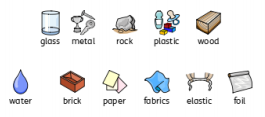 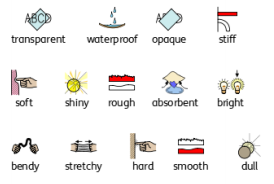 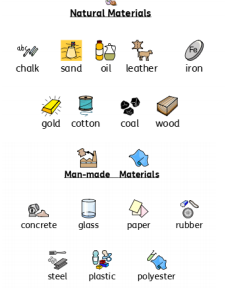 Unit: Everyday MaterialsYear 1Strand: Chemistry